Name:  __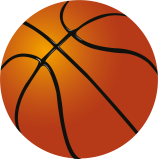 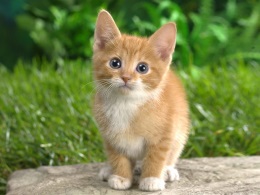 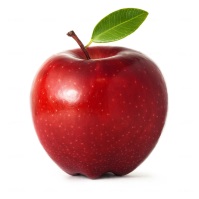 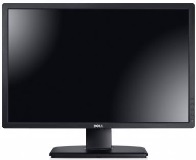 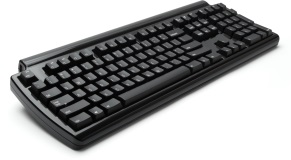 catmonitorappleballkeyboard